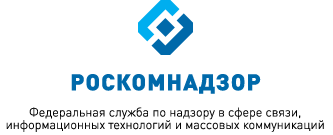 МОНИТОРИНГ ИЗМЕНЕНИЙ ОТРАСЛЕВОГО ЗАКОНОДАТЕЛЬСТВА ЗА ПЕРИОД С 01.12.2020 ПО 01.01.2021(подготовлен Правовым управлением Роскомнадзора) выпуск  94 ВКЛЮЧАЕТ В СЕБЯ:Федеральные законы
Указы Президента Российской Федерации и постановления Правительства Российской Федерации Акты федеральных органов исполнительной  власти 	        Декабрь 2020ФЕДЕРАЛЬНЫЕ ЗАКОНЫФедеральный закон от 8 декабря 2020 г. № 420-ФЗ «О внесении изменений в Кодекс Российской Федерации об административных правонарушениях»Закреплена административная ответственность за публичные призывы к действиям, направленным на нарушение территориальной целостности России, если эти действия не содержат признаков уголовно наказуемого деяния. Для граждан размер штрафа составит от 30 тыс. до 60 тыс. руб., для должностных лиц - от 60 тыс. до 100 тыс. руб., для организаций - от 200 тыс. до 300 тыс. руб.Повышенные штрафы вводятся за те же действия, совершенные с использованием СМИ или сети «Интернет».Закон вступил в силу с 19 декабря 2020 г.Федеральный закон от 8 декабря 2020 г. № 407-ФЗ «О внесении изменений в Трудовой кодекс Российской Федерации в части регулирования дистанционной (удаленной) работы и временного перевода работника на дистанционную (удаленную) работу по инициативе работодателя в исключительных случаях»Предусматриваются постоянный, временный (до 6 месяцев) и комбинированный режимы дистанционной работы.Режим временной дистанционной работы будет вводиться на основании трудового договора или соглашения к нему. При этом в обстоятельствах форс-мажора достаточно будет локального акта.Предусматриваются максимальные возможности электронного документооборота с обоюдного согласия сотрудника и работодателя.При использовании сотрудником собственных техники и оборудования работодатель должен будет компенсировать ему амортизацию и накладные расходы (например, на электроэнергию). Размер компенсации определяется коллективным договором, локальным актом, трудовым договором, соглашением к нему.Дистанционного сотрудника можно будет уволить, если он не выходит на связь более 2 рабочих дней с даты поступления запроса работодателя.Закон вступил в силу с 1 января 2021 г.Федеральный закон от 22 декабря 2020 г. № 452-ФЗ «О внесении изменений в Федеральный закон «О закупках товаров, работ, услуг отдельными видами юридических лиц»Поправки предусматривают:- уточнение порядка проведения конкурентных закупок в электронной форме;- исчерпывающие требования к составу и содержанию заявок при проведении конкурентной закупки в электронной форме, участниками которой могут быть только субъекты МСП;- мониторинг закупок Минфином России.Закон вступает в силу с 1 апреля 2021 г., за исключением положений, для которых предусмотрен иной срок введения в действие.Федеральный закон от 30 декабря 2020 г. № 533-ФЗ «О внесении изменений в Федеральный закон «О связи»Введено понятие «идентификатор пользовательского оборудования (оконечного оборудования)». Конкретизируется порядок заключения договоров об оказании услуг связи посредством сети «Интернет».Предусмотрено создание информационной системы мониторинга соблюдения операторами связи обязанности по проверке достоверности сведений об абоненте и сведений о пользователях услугами связи абонента - юридического лица либо индивидуального предпринимателя.Закон вступает в силу с 1 июня 2021 г.Федеральный закон от 30 декабря 2020 г. № 535-ФЗ «О внесении изменений в статью 46 Федерального закона «О связи»Оператор связи, оказывающий услуги связи для целей кабельного телевизионного вещания, обязан предоставить Роскомнадзору и радиочастотной службе доступ к своей сети связи для целей установки в ней технических средств контроля за соблюдением редакциями телеканалов (телепрограмм) и вещателями телеканалов, транслируемых в сети связи указанного оператора связи, законодательства Российской Федерации о средствах массовой информации. Порядок установки указанных технических средств контроля утверждается Роскомнадзором.Закон вступает в силу с 1 июля 2021 г.Федеральный закон от 30 декабря 2020 г. № 497-ФЗ «О внесении изменений в Федеральный закон «О собраниях, митингах, демонстрациях, шествиях и пикетированиях»Установлено, что освещающим мероприятие журналистам запрещено непосредственно в нем участвовать (собирать подписи и пожертвования, участвовать в обсуждении и принятии решений, использовать наглядную агитацию и др.). Также они не должны скрывать отличительный знак (признак) представителя СМИ.Отличительный знак (признак) представителя средства массовой информации, присутствующего на публичном мероприятии, устанавливается Роскомнадзором.Установлено, что предварительная агитация не должна содержать недостоверные сведения о целях, заявленном количестве участников и об иных условиях мероприятия.Суд может признать публичным мероприятием не только совокупность одиночных пикетов, но и участие в них нескольких лиц поочередно, а также объединенное единым замыслом и (или) общей организацией массовое одновременное пребывание и (или) передвижение граждан в общественных местах, направленное на выражение и формирование мнений, выдвижение требований по различным вопросам политической, экономической, социальной и культурной жизни страны и вопросам внешней политики.Закон вступил в силу с 10 января 2021 г.Федеральный закон от 30 декабря 2020 г. № 519-ФЗ «О внесении изменений в Федеральный закон «О персональных данных» Установлено, что требования к содержанию согласия на обработку персональных данных, разрешенных субъектом персональных данных для распространения, устанавливаются Роскомнадзором. Согласие на обработку персональных данных, разрешенных субъектом персональных данных для распространения, оформляется отдельно от иных согласий субъекта персональных данных на обработку его персональных данных. Оператор обязан обеспечить субъекту персональных данных возможность определить перечень персональных данных по каждой категории персональных данных, указанной в согласии на обработку персональных данных, разрешенных субъектом персональных данных для распространения.Молчание или бездействие субъекта персональных данных ни при каких обстоятельствах не может считаться согласием на обработку персональных данных, разрешенных субъектом персональных данных для распространения.Согласие на обработку персональных данных, разрешенных субъектом персональных данных для распространения, может быть предоставлено оператору непосредственно или с использованием информационной системы Роскомнадзора.Правила использования информационной системы Роскомнадзора, в том числе порядок взаимодействия субъекта персональных данных с оператором, определяются Роскомнадзором.Закон вступает в силу с 1 марта 2021 г., за исключением положения, для которого предусмотрен иной срок его вступления в силу. Федеральный закон от 30 декабря 2020 г. № 482-ФЗ «О внесении изменений в Федеральный закон «О мерах воздействия на лиц, причастных к нарушениям основополагающих прав и свобод человека, прав и свобод граждан Российской Федерации»Установлено, что владелец информационного ресурса может быть признан причастным к нарушениям основополагающих прав и свобод человека, прав и свобод граждан Российской Федерации в случае ограничения распространения пользователями сети «Интернет» общественно значимой информации на территории Российской Федерации по признакам национальности, языка, происхождения, имущественного и должностного положения, профессии, места жительства и работы, отношения к религии и/или в связи с введением иностранными государствами политических или экономических санкций в отношении Российской Федерации, граждан Российской Федерации или российских юридических лиц.  Решение о признании владельца ресурса причастным к нарушениям основополагающих прав и свобод человека, прав и свобод граждан Российской Федерации принимается Генеральным прокурором Российской Федерации или его заместителями по согласованию с МИД России. Информация о владельце ресурса вносится в перечень владельцев ресурсов в сети «Интернет», причастных к нарушениям основополагающих прав и свобод человека, прав и свобод граждан Российской Федерации, гарантирующих в том числе свободу массовой информации. Владельцу ресурса направляется предупреждение о необходимости прекращения нарушения, послужившего основанием для вынесения решения.В случае, если владелец ресурса не устранил ограничение распространения указанной общественно значимой информации и/или иные ограничения Роскомнадзор ограничивает полностью или частично доступ к соответствующему информационному ресурсу в сети «Интернет».Закон вступил в силу с 10 января 2021 г.Федеральный закон от 30 декабря 2020 г. № 530-ФЗ «О внесении изменений в Федеральный закон «Об информации, информационных технологиях и о защите информации»Установлено, что владелец социальной сети обязан: - не допускать их использование в целях совершения уголовно наказуемых деяний, разглашения сведений, составляющих государственную или иную специально охраняемую законом тайну, распространения материалов, содержащих публичные призывы к осуществлению террористической деятельности или публично оправдывающих терроризм, других экстремистских материалов, а также материалов, пропагандирующих порнографию, культ насилия и жестокости, и материалов, содержащих нецензурную брань;- не допускать распространение информации с целью опорочить гражданина или отдельные категории граждан по признакам пола, возраста, расовой или национальной принадлежности, языка, отношения к религии, профессии, места жительства и работы, а также в связи с их политическими убеждениями;- соблюдать запреты и ограничения, предусмотренные законодательством Российской Федерации о референдуме и законодательством Российской Федерации о выборах; - соблюдать права и законные интересы граждан и организаций, в том числе честь, достоинство и деловую репутацию граждан, деловую репутацию организаций.Также владелец социальной сети должен осуществлять ее мониторинг в целях выявления, в том числе материалов с порнографическими изображениями несовершеннолетних и (или) объявлений о привлечении несовершеннолетних в качестве исполнителей для участия в зрелищных мероприятиях порнографического характера, информации о способах, методах разработки, изготовления и использования наркотических средств, психотропных веществ и их прекурсоров, новых потенциально опасных психоактивных веществ, местах их приобретения, способах и местах культивирования наркосодержащих растений и др.В случае выявления информации, запрещенной к распространению, владелец социальной сети обязан незамедлительно принять меры по ограничению доступа к ней.Лица, права и законные интересы которых были нарушены владельцем социальной сети в результате неисполнения им установленных требований, вправе обратиться за судебной защитой своих прав, в том числе с исками о возмещении убытков, компенсации морального вреда, защите чести, достоинства и деловой репутации.Закон вступает в силу с 1 февраля 2021 г.Федеральный закон от 30 декабря 2020 г. № 481-ФЗ «О внесении изменений в отдельные законодательные акты Российской Федерации в части установления дополнительных мер противодействия угрозам национальной безопасности»Установлен уведомительный порядок учета общественных объединений, действующих в России без государственной регистрации и получающих иностранное финансирование для участия в политической деятельности. Эти сведения составляют реестр незарегистрированных объединений с функциями иностранного агента. Свои материалы они должны маркировать как произведенные незарегистрированным общественным объединением, выполняющим функции иностранного агента.Закреплен аналогичный механизм учета физических лиц, которые в интересах иностранного источника участвуют в политической деятельности и собирают сведения о военно-технической деятельности государства.Запрещено распространение в СМИ информации о некоммерческой организации, включенной в реестр некоммерческих организаций, выполняющих функции иностранного агента, об общественном объединении, включенном в реестр незарегистрированных общественных объединений, выполняющих функции иностранного агента, о физическом лице, включенном в список физических лиц, выполняющих функции иностранного агента, а также материалов, созданных такими некоммерческой организацией, общественным объединением, физическим лицом, без соответствующего указания. Закон вступил в силу с 30 декабря 2020 г.Федеральный закон от 30 декабря 2020 г. № 516-ФЗ «О внесении изменений в Кодекс Российской Федерации об административных правонарушениях»Установлена административная ответственность за нарушение правил создания (замены) и выдачи ключа простой электронной подписи.Операторов выдачи ключей, в частности, будут штрафовать:- за нарушение при использовании ЕСИА конфиденциальности ключа;- за неустановление личности заявителя при выдаче ключа;- за выдачу ключа без получения заявления;- за внесение в ЕСИА данных, не соответствующих заявлению гражданина;- за взимание платы за создание (замену) и выдачу ключа.Кроме того, введена санкция за нарушение правил обеспечения доступа пользователей к информации, размещенной в соответствующей государственной или муниципальной информсистеме с использованием ЕСИА. Штраф для должностного лица составит от 10 до 30 тыс. руб.Закон вступил в силу с 10 января 2021 г.Федеральный закон от 30 декабря 2020 г. № 512-ФЗ «О внесении изменений в Кодекс Российской Федерации об административных правонарушениях»Для владельцев интернет-ресурсов предусмотрены повышенные штрафы за пропаганду либо незаконную рекламу наркотиков.Также увеличены штрафы для операторов связи за неисполнение предписаний Роскомнадзора по ограничению доступа к интернет-ресурсам, распространяющим запрещенную информацию.Закон вступил в силу с 10 января 2021 г.Федеральный закон от 30 декабря 2020 г. № 511-ФЗ «О внесении изменений в Кодекс Российской Федерации об административных правонарушениях»Решено ввести крупные штрафы за нарушение порядка удаления и (или) ограничения доступа к запрещенной информации. Это в т. ч. может быть детская порнография, призывы к экстремизму, информация о способах, методах разработки, изготовления и использования наркотиков, а также местах их приобретения.Приведена детализация правонарушений.Закон вступил в силу с 10 января 2021 г.Федеральный закон от 30 декабря 2020 г. № 539-ФЗ «О внесении изменений в Федеральный закон «О контрактной системе в сфере закупок товаров, работ, услуг для обеспечения государственных и муниципальных нужд» и статью 1 Федерального закона «О внесении изменений в Федеральный закон «О контрактной системе в сфере закупок товаров, работ, услуг для обеспечения государственных и муниципальных нужд»В Закон о контрактной системе внесены изменения, связанные с реестром недобросовестных поставщиков (подрядчиков, исполнителей).Так, исключаются ситуации, при которых в реестр могли попадать лица, являвшиеся учредителями юридического лица, но не являющиеся его участниками при участии в закупке.Установлено, что информация об участнике юридического лица, владеющего менее 25 процентов акций (долей), не включается в реестр, так как такой участник не оказывает определяющего влияния на принятие решений юридическим лицом.Определены основания для досрочного исключения из реестра, до истечения двухгодичного срока.Дополнен перечень оснований для проведения контрольным органом в сфере закупок внеплановой проверки. Поводом также может стать получение обращения о включении информации об участнике закупки или о поставщике (подрядчике, исполнителе) в реестр недобросовестных поставщиков (подрядчиков, исполнителей).Закон вступает в силу с 1 июля 2021 г., за исключением положений, для которых предусмотрен иной срок введения в действие. УКАЗЫ ПРЕЗИДЕНТА РОССИЙСКОЙ ФЕДЕРАЦИИ И ПОСТАНОВЛЕНИЯ ПРАВИТЕЛЬСТВА РОССИЙСКОЙ ФЕДЕРАЦИИ Указ Президента Российской Федерации от 31 декабря 2020 г. № 822                 «О внесении изменений в Указ Президента Российской Федерации от 1 февраля 2005 г. № 110 «О проведении аттестации государственных гражданских служащих Российской Федерации» и в Положение, утвержденное этим Указом, в Указ Президента Российской Федерации от 1 февраля 2005 г. № 112 «О конкурсе на замещение вакантной должности государственной гражданской службы Российской Федерации» и в положение, утвержденное этим Указом»Решено исключить обязательное присутствие в конкурсной и аттестационной комиссиях гражданских служащих юридического (правового) подразделения, в котором гражданский служащий, подлежащий аттестации, замещает должность гражданской службы или проводится конкурс на замещение вакантной должности гражданской службы.Также, регламентирован порядок включения в состав конкурсной и аттестационной комиссий независимых экспертов.Указ вступил в силу с 1 января 2021 г.Постановление Правительства Российской Федерации от 31 декабря 2020 г. № 2454 «Об утверждении Правил оценки применения обязательных требований, содержащихся в нормативных правовых актах, подготовки, рассмотрения доклада о достижении целей введения обязательных требований и принятия решения о продлении срока действия нормативного правового акта, устанавливающего обязательные требования, или о проведении оценки фактического воздействия нормативного правового акта, устанавливающего обязательные требования» Установлен порядок проведения оценки применения обязательных требований. Данная процедура предусмотрена новым Законом об обязательных требованиях. По итогам такой оценки может быть принято решение о продлении срока действия НПА, содержащего обязательные требования, но не более чем на 6 лет.Оценку проводят федеральные органы исполнительной власти, регулирующие соответствующую сферу общественных отношений, а также Росатом и Роскосмос, в которых действуют обязательные требования. Готовится доклад о достижении целей введения обязательных требований. Организуется его публичное обсуждение.Постановление вступает в силу с 16 января 2021 г.Постановление Правительства Российской Федерации от 31 декабря 2020 г. № 2453 «О внесении изменений в некоторые акты Правительства Российской Федерации» Постановлением вносятся изменения в постановление Правительства Российской Федерации от 13 августа 1997 г. № 1009 «Об утверждении Правил подготовки нормативных правовых актов федеральных органов исполнительной власти и их государственной регистрации».Постановление вступает в силу с 17 января 2021 г.Постановление Правительства Российской Федерации от 29 декабря 2020 г. № 2343 «Об утверждении Правил формирования и ведения реестра лицензий и типовой формы выписки из реестра лицензий»В законодательство вносились поправки о переходе с 2021 г. на реестровую модель предоставления услуг по лицензированию. Решено отказаться от бумажных лицензий, а наличие лицензии можно проверить по общедоступным реестрам. За электронные выписки из реестров пошлина не взимается.В целях реализации указанных поправок Правительство утвердило правила ведения реестра лицензий, а также типовую форму выписки из него.Реестры лицензий формируются лицензирующими органами в электронном виде. С 1 июля 2021 г. они также должны вести электронный журнал учета сведений, вносимых в реестр.  Кроме того, с указанной даты сведения о предоставленных лицензиях передаются лицензирующим органом в ЕСИА для обеспечения доступа к ним в личном кабинете лицензиата на портале госуслуг.Постановление вступило в силу с 1 января 2021 г.Постановление Правительства Российской Федерации от 28 декабря 2020 г. № 2322 «О порядке взаимодействия федеральных органов исполнительной власти, органов исполнительной власти субъектов Российской Федерации, органов местного самоуправления с операторами связи и редакциями средств массовой информации в целях оповещения населения о возникающих опасностях»Взаимодействие федеральных, региональных и местных органов власти с операторами связи и редакциями СМИ в целях оповещения населения об опасностях осуществляется на основании соответствующих соглашений.Решение об оповещении населения и о выпуске в эфир сигналов оповещения, экстренной информации принимается высшими должностными лицами субъектов, главами местных администраций или лицами, временно исполняющими их обязанности, при угрозе возникновения или возникновении ЧС.Обращения, направляемые операторам и редакциям для обеспечения передачи сигналов оповещения и выпуска их в эфир, оформляются заявками. Уполномоченный орган, направивший заявку, должен убедиться в ее получении оператором связи, редакцией СМИ. Получатели заявки в срок, не превышающий 15 мин с момента ее получения, должны уведомить об этом уполномоченный орган.После завершения выпуска в эфир сигналов оповещения, экстренной информации редакция направляет отчет о размещенных в эфире сигналах и информации.Операторы связи не вправе самостоятельно вносить изменения в сигналы оповещения или в их текст и не несут ответственность за их содержание.Постановление вступило в силу с 8 января 2021 г.Постановление Правительства Российской Федерации от 3 декабря 2020 г. № 2014 «О минимальной обязательной доле закупок российских товаров и ее достижении заказчиком»С 2021 года для 107 видов отечественных товаров устанавливается минимальный процент закупки в рамках госконтрактов.Определены особенности определения НМЦК, цены контракта с единственным поставщиком, начальной цены единицы товара.С 2022 года для заказчиков вводятся отчеты об объеме закупок отечественных товаров. Установлены правила его формирования.Оценивать достижение минимальной доли будет Минпромторг. Установлены правила и критерии оценки.Постановление вступило в силу с 1 января 2021 г.Постановление Правительства Российской Федерации от 3 декабря 2020 г. № 2013 «О минимальной доле закупок товаров российского происхождения» С 2021 года устанавливается минимальная доля закупок некоторых отечественных товаров.В список входит 251 позиция. Отечественными признаются товары, включенные в реестр промышленной продукции, произведенной на территории России, и в единый реестр российской радиоэлектронной продукции.Закупки, начатые до 1 января 2021 г., завершаются по прежним правилам.Постановление вступило в силу с 1 января 2021 г.       АКТЫ ФЕДЕРАЛЬНЫХ ОРГАНОВ ИСПОЛНИТЕЛЬНОЙ ВЛАСТИПриказ Министерства труда и социальной защиты Российской Федерации от 7 декабря 2020 г. № 867н «Об утверждении Правил по охране труда при выполнении работ на объектах связи»(зарегистрирован Минюстом России 21 декабря 2020 г., регистрационный                    №  61650)         Минтруд обновил правила охраны труда при выполнении работ на объектах связи. Они актуализированы с учетом риск-ориентированного подхода и современного уровня технологического развития в данной сфере.Приказ вступил в силу с 1 января 2021 г. Приказ Федеральной службы по надзору в сфере связи, информационных технологий и массовых коммуникаций от 13 августа 2020 г. № 102 «Об утверждении порядка включения жилых помещений жилищного фонда Российской Федерации, закрепленных за Федеральной службой по надзору в сфере связи, информационных технологий и массовых коммуникаций и ее территориальными органами на праве оперативного управления, в специализированный жилищный фонд с отнесением к служебным жилым помещениям, а также исключения жилых помещений из специализированного жилищного фонда»(зарегистрирован Минюстом России 15 декабря 2020 г., регистрационный №  61483)         Роскомнадзор утвердил порядок включения жилых помещений жилищного фонда Российской Федерации, закрепленных за Роскомнадзором и ее территориальными органами на праве оперативного управления, в специализированный жилищный фонд с отнесением к служебным жилым помещениям, а также исключения жилых помещений из специализированного жилищного фонда.Приказ вступил в силу с 27 декабря 2020 г. Приказ Федеральной службы по надзору в сфере связи, информационных технологий и массовых коммуникаций от 12 ноября 2020 г. № 146 «О признании утратившим силу приказа Федеральной службы по надзору в сфере связи, информационных технологий и массовых коммуникаций от 15 марта 2012 г. № 189 «Об утверждении порядка формирования и ведения лицензирующим органом реестра лицензий на телевизионное вещание, радиовещание»(зарегистрирован Минюстом России 18 декабря 2020 г., регистрационный №  61593)         В связи с передачей Правительству Российской Федерации полномочий по утверждению порядка формирования и ведения реестра лицензий, Роскомнадзор признал утратившим силу приказ Роскомнадзора от 15 марта 2012 г. № 189 «Об утверждении порядка формирования и ведения лицензирующим органом реестра лицензий на телевизионное вещание, радиовещание»Приказ вступил в силу с 1 января 2021 г. Приказ Федеральной службы по надзору в сфере связи, информационных технологий и массовых коммуникаций от 21 октября 2020 г. № 134 «Об утверждении Положения о комиссии, предусмотренной пунктом 23 Правил централизованного управления сетью связи общего пользования, утвержденных постановлением Правительства Российской Федерации от 12 февраля 2020 г. № 127»(зарегистрирован Минюстом России 17 декабря 2020 г., регистрационный №  61524)         Установлена процедура работы комиссии, уполномоченной на рассмотрение запросов операторов связи о функционировании техсредств противодействия угрозам функционирования в России Интернета и сети связи общего пользования, а также их претензий к работе таких средств.	Состав комиссии утверждает Роскомнадзор. В него входят председатель, его заместитель, секретарь и члены комиссии. Заседания проводятся в очной или заочной форме. Запрос рассматривается в срок, не превышающий 15 рабочих дней со дня его передачи. Заключение и решение по результатам рассмотрения претензии передаются в Роскомнадзор.Приказ вступил в силу с 28 декабря 2020 г. Приказ Федеральной службы по надзору в сфере связи, информационных технологий и массовых коммуникаций от 5 августа 2020 г. № 100 «О внесении изменений в Порядок функционирования Информационной системы взаимодействия, утвержденный Приказом Федеральной службы по надзору в сфере связи, информационных технологий и массовых коммуникаций от 12 августа 2013 г. № 912 «О порядке функционирования Информационной системы взаимодействия»(зарегистрирован Минюстом России 22 декабря 2020 г., регистрационный №  61692)Приказ разработан в связи с принятием Федерального закона                                       от 8 июня 2020 г. № 177-ФЗ «О внесении изменений в Федеральный закон                    «Об информации, информационных технологиях и о защите информации».Одной из предусмотренных Федеральным законом № 177-ФЗ новелл является наделение правообладателей правом обращаться в Роскомнадзор с заявлением о принятии мер по ограничению доступа к программным приложениям, которые распространяют объекты авторских и (или) смежных прав без разрешения правообладателя или иного законного основания, на основании ранее принятого судебного акта Московского городского суда.Приказ вступил в силу с 2 января 2021 г. Предоставленный материал был подготовлен с использованием информации из электронной нормативно-правовой базы «ГАРАНТ».